Name: _______________________  							Period: _____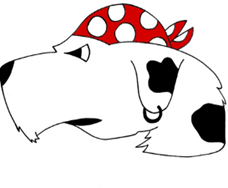                  Daniels Middle School                         7th Grade Science                          Ms. Findlay: Proach-findlay@wcpss.netStudents and parents please sign up to receive class reminders by texting the message @msfindlay1 to the # 81010Please keep this page in a page protector in the front of your Science BinderCourse Description: The 7th Grade Science curriculum focuses on topics that include science skills and the scientific method, Weather and Atmosphere, Cells, Genetics, The Human Body, Forces & Motion and Energy. Instruction is given in the form of lectures, video notes, demos, labs, webquests, internet research and group discussions. Labs are designed to help students develop their higher level critical thinking skills through observation and inquiry. Students are expected to take notes from their readings and lectures in their folders. Cooperative participation in class activities and discussions is expected as it is a key part to being a successful science student. Unsafe lab behavior will result in dismissal from class, and a zero will be given for that lab with no opportunity to make it up.Student Learning Expectations: Students will work individually and in collaboratively to: 
- Access information through a variety of sources, and select and use appropriate tools and technology
- Communicate effectively by listening, writing, and verbalizing
- Analyze data and solve problems
- Increase problem-solving and critical thinking skills
-Become more self-reliant and accountable learnersRequired MaterialsStudents should bring the following items to class with them every day, Science binder with loose leaf paper, pen/pencil, composition notebook, personal pencil sharpener and agenda. Flipping out!This year I will to flip my classroom this means that some lessons will be online (posted on my website) and students will watch the lesson at home for homework, copy their notes and come to class prepared with questions! If you do not have internet access at home you may get your video notes done at 1. SMART LUNCH, 2. Before school or 3. After school. Students can access computers in the classroom or in the media center.  Students must let me know at least the day before that they will be staying at school to complete their note. Notes check will be performed in class when notes are due.Homework and Projects: Weekly assignments include video notes and working on your vocabulary dictionary. All words will be posted on my website.  Written homework assignments and projects are posted in the classroom and students must copy assignments into their agendas as necessary. I will also send out reminder via the remind app so please sign up Assignments will be posted on my website as well.  Grading Scale and PolicyGrading Cont’dMajor assignments will count for 35% of your total grade in science. Major assignments include exams, projects and classwork that span over a few days to a week.Minor assignments will account for 55% of your total grade (The little things do add up!). These include Quizzes, Classwork, and labs. Homework will account for 10% of your total grade. LATE WORK- An assignment is considered late if it is not turned in on the day it is due. Student will get 5 days to turn in a late assignment for each of the 5 days the assignment is late 5 percent will be taken off the overall grade if it is a minor assignment and 10 percent will be deducted each day if it is a major assignment.Plagiarism/Cheating: Students who plagiarize or cheat (looking at another students test/quiz or talk during a quiz/test) on any quiz or exam will be given a zero and their parents will be notified. Make ups for a quiz will not be allowed and test corrections will need to be done on the entire exam.  Max Score will now be 50%.Make-Up Work: Students will have the number of days missed to turn in work missed due to an absence.  It is the responsibility of the student to find out what work was missed during their absence by checking the missing work folder in the classroom, located by the assignment bins next to the file cabinets.Parent Communication: Please check your student’s agenda and my class web page on a regular basis. I can be reached through e-mail at proach-findlay@wcpss.net. Sign up for class reminders by texting @msfindlay1 to the # 81010Maternity Leave: I will take a short hiatus as your Science teacher starting in December and should return early February, you will have a long term substitute in my absence. I trust that each and every student will behave in an exemplary fashion while I am gone. I promise I will come back! Daily ExpectationsCome to class on time Have all materials ready (Science binder, agenda, pencil)Be in your assigned seat by the start of classRecord any homework and reminders in agendaComplete the starter on the boardRaise your hand to speak or for permission to leave your seatWait to be dismissed at the end of each classCheck the missing work folder if you have been absentI am excited to start a new year as your 7th grade science teacher, Everyone CAN, WILL and MUST LEARN something in SCIENCE!  I look forward to working with the students and families of Daniels Middle School.  If you have any questions or concerns please feel free to contact me. I am usually available 7.30-8.00 in the mornings and 3:15-3:45 in the afternoons. I urge students with questions as well as parents to see me in this time.Sincerely, Ms. FindlayDon’t just be good, Be Great!	....................................................................................................................................................................................Parents Please sign and return with student by Wednesday August 31st, 2017.By signing below I certify that I have received, read and understand the course syllabus for 7th grade science.Student Name: ______________________ Signature_________________ Date: _______Parent: __________________________    Signature_________________ Date: _______This student has access to internet yes___ No__ and computer/personal device at home yes___    No___A: 90-100 Consistently works above averageB:80-89 Works above averageC 70-79 works at an average levelC 70-79 works at an average levelD: 60-69 Works below averageF: 59 or Below: Performs at an unacceptable LevelF: 59 or Below: Performs at an unacceptable Level